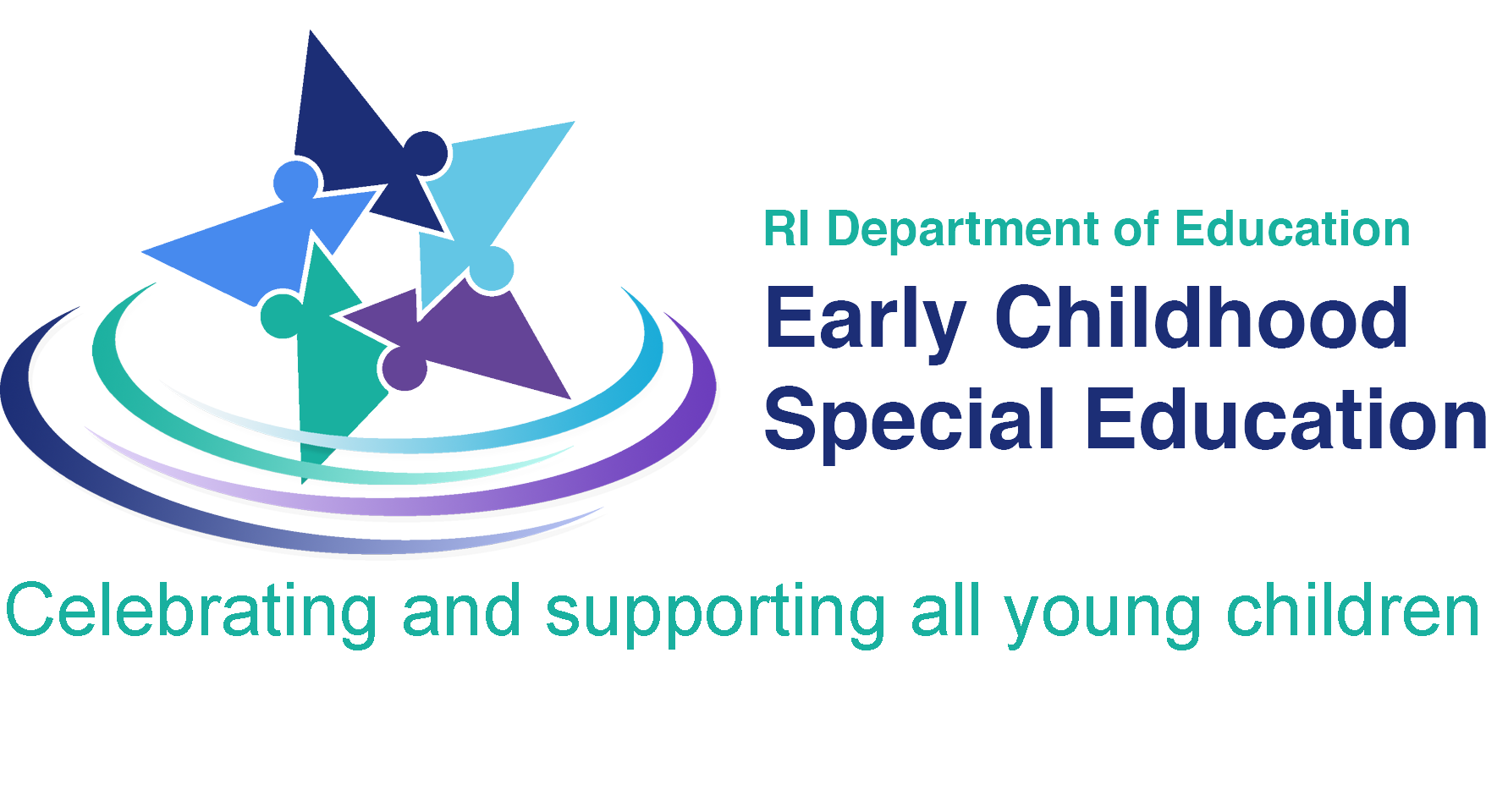 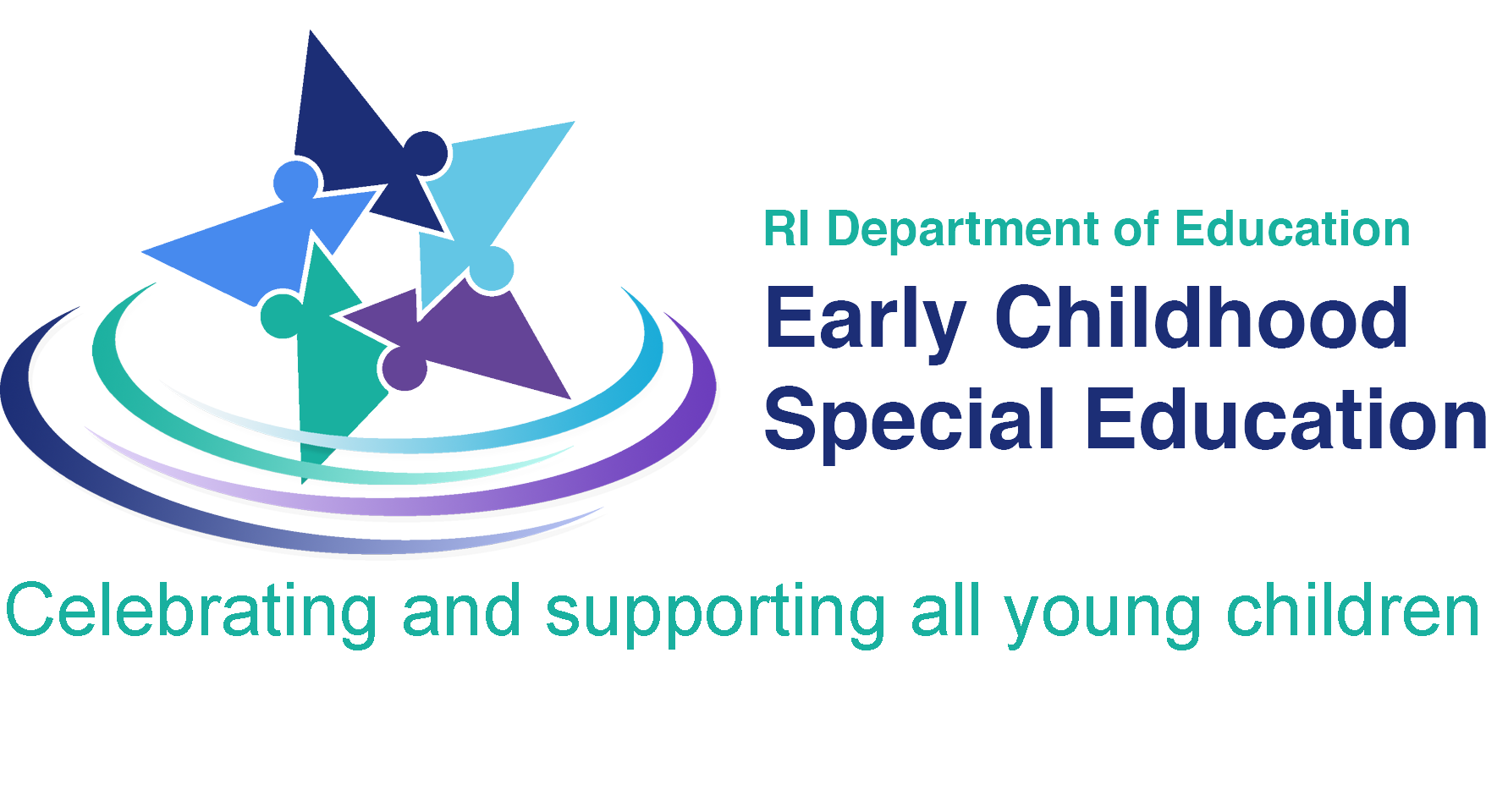 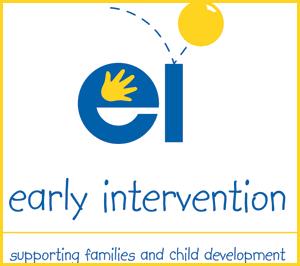 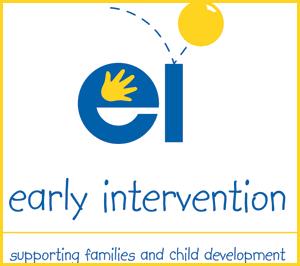 Nombre del niño:                                                                                    Fecha de nacimiento:                             Fecha:       Nombre del padre, madre o tutor:                                                        Relación con el niño:      Los padres y tutores son aliados esenciales en la comprensión de cómo sus niños aprenden, se comunican, interactúan con otros niños y adultos, e intentan llenar sus necesidades. Responder las siguientes preguntas proporcionará información valiosa sobre los comportamientos y habilidades de su niño en las rutinas y actividades diarias. Por favor, responda únicamente las preguntas que considere importantes de compartir con nosotros. Además, díganos si tiene dudas con respecto a alguna sección.  Los padres y tutores son aliados esenciales en la comprensión de cómo sus niños aprenden, se comunican, interactúan con otros niños y adultos, e intentan llenar sus necesidades. Responder las siguientes preguntas proporcionará información valiosa sobre los comportamientos y habilidades de su niño en las rutinas y actividades diarias. Por favor, responda únicamente las preguntas que considere importantes de compartir con nosotros. Además, díganos si tiene dudas con respecto a alguna sección.  Cómo su niño:Por favor, brinde ejemplos:Desarrolla Habilidades Socioemocionales PositivasDesarrolla Habilidades Socioemocionales Positivas¿Se relaciona con las personas que le cuidan?                                                              (responde a, inicia y sostiene interacciones, separa adecuadamente)  ¿Se relaciona con otras personas en distintos entornos?                                     (se percata, es precavido, saluda y responde a saludos, responde a su nombre y reconoce los nombres de otras personas)¿Interactúa con sus pares?                                                     
(es consciente de los demás, responde a, inicia y sostiene interacciones, comparte, resuelve conflictos)  ¿Participa en juegos sociales y se comunica con los demás? 
(responde a, inicia y toma parte en juegos y comunicación sociales, participa en actividades mutuales de atención conjunta)¿Se adapta a cambios en el entorno o rutinas?            
(hace la transición entre actividades, reacciona a interacciones y entornos nuevos o familiares, se comporta de la manera para participar, sigue las reglas)¿Expresas sus emociones y responde a las emociones de los demás?                                                                               (maneja los sentimientos, muestra orgullo, emoción, frustración, muestra afecto, admite y conforta a los demás)Adquiere y Utiliza el Conocimiento y HabilidadesAdquiere y Utiliza el Conocimiento y Habilidades¿Muestra interés en aprender?                                                                           (explora el entorno, recuerda rutinas habituales, presta atención y se concentra en la labor, muestra entusiasmo y se percata de lo que sucede, imita y repite acciones)¿Resuelve problemas?                                                            (resuelve las cosas, aprende por ensayo y error, recuerda pasos o acciones, emprende acciones con propósito, experimenta con acciones conocidas y nuevas) ¿Participa en juegos intencionados? 
(percatación y exploración tempranas, uso de objetos de acuerdo con su propósito, construcción, simulación, fantasía)¿Entiende conceptos preacadémicos y de alfabetización?  (nota similitudes y diferencias entre las cosas, compara y clasifica por tamaño, color, forma o cantidad, disfruta y participa en historias o lecturas, empieza a escribir)¿Avanza de sonidos a palabras? 
(aprende y usa nuevos sonidos, palabras y frases)¿Entiende las preguntas e instrucciones dadas?    
(responde a gestos o ademanes, y a palabras, instrucciones o preguntas cada vez más complejas)Toma las Acciones Adecuadas para Llenar NecesidadesToma las Acciones Adecuadas para Llenar Necesidades¿Se mueve y manipula cosas para llenar sus necesidades?     
(movimientos tempranos como rodar, gatear, caminar, correr, saltar, trepar, y usa brazos, manos y dedos para jugar y llenar sus necesidades)¿Come y bebe cada vez con mayor independencia?                 (chupa, traga, mastica, muerde, come con los dedos, usa utensilios, sostiene el biberón, bebe de taza, tipo de comida)¿Se viste y desviste cada vez con mayor independencia?              (ayuda a vestirse, quitarse, ponerse los zapatos y ropa, abrir y cerrar cierres)¿Ayuda a cambiarse el pañal, hace sus necesidades y se asea cada vez con mayor independencia?                
(alza las piernas, arroja el pañal, se sienta en la bacinica, se lava las manos, se cepilla los dientes, ayuda a bañarse)¿Comunica sus necesidades?                                                                       (indica cuando tiene hambre, cuando necesita cambiarse el pañal, cuando tiene sueño, cuando se siente incómodo o algo le duele, pide o rechaza comida, expresa sus gustos)¿Muestra conciencia del peligro?                                                                (identifica y reacciona a riesgos como una estufa caliente y el tránsito en la calle, o la necesidad de usar un asiento de seguridad infantil)